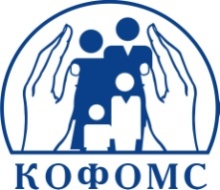 Территориальный фонд обязательного медицинского страхования 
Калужской областиП Р И К А З «_____» ________________г.                                                                 № ______г. КалугаВ порядке уточнения затрат на приобретение средств подвижной связи и оплату услуг подвижной связи, а также на приобретение отдельных основных средств ПРИКАЗЫВАЮ:В Приложение №1 к приказу ТФОМС Калужской области от 25.04.2017 №65 «Об утверждении нормативных затрат на обеспечение функций Территориального фонда обязательного медицинского страхования Калужской области» (в ред. приказа от 12.05.2017 № 76, от 01.06.2017 № 82, от 28.06.2017 № 107) внести следующие изменения:1.1. После таблицы 3 дополнить абзацем следующего содержания: «Объем расходов, рассчитанный с применением нормативных затрат на приобретение сотовой связи, может быть изменен по решению директора ТФОМС Калужской области в пределах утвержденных лимитов бюджетных обязательств на соответствующий финансовый год ТФОМС Калужской области.».1.2. Дополнить таблицу 53 строкой :Начальнику хозяйственного отдела В.В. Мязину обеспечить размещение настоящего приказа в единой информационной системе в сфере закупок.Начальнику отдела информационной безопасности В.М. Метлицкому обеспечить размещение настоящего приказа на официальном сайте Территориального фонда обязательного медицинского страхования Калужской области в информационно-коммуникационной сети «Интернет».Инспектору фонда юридического отдела Н.А. Храпковой довести настоящий приказ до сведения руководителей структурных подразделений ТФОМС Калужской области.Контроль за исполнением настоящего приказа оставляю за собой..Приказ подготовил Начальник хозяйственного отдела                                                                                                   В.В. МязинСогласовано:И.о. начальника юридического отдела                                                                             Н.В. АлексееваГлавный бухгалтер                                                                                                             О.В.РассказоваО внесении изменений в приказ от 25.04.2017 №65 «Об утверждении нормативных затрат на обеспечение функций Территориального фонда обязательного медицинского страхования Калужской области» (в ред. приказа от 12.05.2017 № 76, от 01.06.2017 № 82, от 28.06.2017 № 107)11.Кофемашина 1 на организацию/не чаще 1 раза в 5 лет 42 000,0Директор Э.Ю. КузькинИ.о.заместителя директора – начальник управления по организации обязательного медицинского страхования                             Л.С.Попова